Publicado en Madrid el 02/03/2016 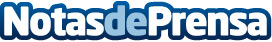 Nace Preahorro para ayudar a los españoles a gestionar mejor su dineroPreahorro.com dispone de información financiera de utilidad para ayudar a las familias españolas a ahorrar más: herramientas para calcular la libertad financiera o cuánto se debe ahorrar cada mes y, sobre todo, un programa con las bases de ahorro para iniciar el camino hacia la Libertad Financiera
Datos de contacto:Almudena Pérez / José Trecet 609 23 39 73Nota de prensa publicada en: https://www.notasdeprensa.es/nace-preahorro-para-ayudar-a-los-espanoles-a_1 Categorias: Finanzas Madrid Cataluña Emprendedores http://www.notasdeprensa.es